Understanding Reading Comprehension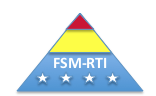 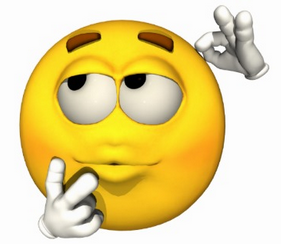 Directions:  Get out your copy of Put Reading First.  To help you understand the importance of the reading comprehension instruction in overall reading development, please read the Text Comprehension Instruction chapter, pages 41-48.  When you have completed this, answer the following questions to test your knowledge about reading comprehension instruction.   Compare your answers and thoughts with a teacher partner.  1.	In your own words, summarize what the research says about the importance of reading comprehension instruction.  2.	What are the six comprehension strategies that research has shown improves students’ reading comprehension?3.	What does “monitoring comprehension” mean?  Does this occur before, during, or after reading text?4.	List at least two other research-based strategies to help students develop reading comprehension.   Describe how they help students.  	a.  	b.  5.  	How should reading comprehension strategies be taught?6.	Should you wait to work on reading comprehension until students can fluently read or can comprehension instruction begin early in the primary grades?